Language: Italian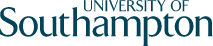 Level: 2 Course book title & publisher: Chiaro! A2 – Alma – Cinzia Cordera Alberti, Giulia de Savorgnani -ISBN 9788861821491 Part aPart aPart aPart aPart aWeekTopic (and unit in book)Objectives and language functionsGrammar and vocabularyAdditional activities, including making a Glossary of Useful Words(To be completed by the Student)1Unit 1 - L’italiano è bello Introducing a person. Describe how you learn Italian. Speak about your interests.Revision Piacere verb, Interessare verb Espressions to use when speaking about language learning. 2Unit 1 - L’italiano è bello Expressing an opinion and justifying a choice.Prepare a questionnaire. Describe objectives.Indirect pronouns, Ordinal numbers3Unit 1 - L’italiano è bello Making a comparison and expressing preferences.Describe objectives.The superlative relative and absolute4Unit 2 – Viaggiare in trenoA journey by train, asking information on tariffs and train timetables.Verbi: Volerci and bisogna Travel by train 5Unit 2 – Viaggiare in trenoExpressing a wish and giving advice in a polite wayPresent conditional 6Unit 2 – Viaggiare in trenoSuggesting a travel itinerary. The use of Qualche, the adverb ending in “- mente” 7Unit 3 – Epoche e modeDescribing clothes. Prepare a survey on peoples’ favorite clothes.Asking questions Clothes and accessories Italian fashion in Milan      8Unit 3 – Epoche e modeHabits and culture in the past Fashion in the 60’s,70’s or 80’sImperfect tenseFashion. Icons made in Italy9Unit 3 – Epoche e modeFashion, way of life.Compare present and past. The use of the Imperfect   tense. Comparative10Unit 4 – Il ritmo della vitaMusic and art Music taste   Describing people and feelings in the pastPart bPart bPart bPart bPart bWeekTopic (and unit in book)Objectives and language functionsGrammar and vocabularyAdditional activities, including making a Glossary of Useful Words(To be completed by the Student)11Unit 4 – Il ritmo della vitaSpeaking about an accident or a problem    Preposition “Da”12Unit 4 – Il ritmo della vitaTell a story with the help of imagesSpeaking about childhood Use of Passato prossimo  and Imperfect. A game to revise   what  you have learned so far13Unit 5 – Cibo come culturaFood habits and special occasionsPassato prossimo of reflexive verbs  14Unit 5 – Cibo come culturaRecall an enjoyable experienceThe pronoun “Che” 15Unit 5 – Cibo come culturaDescribing food and recipesThe use of Molto: adverb and adjective.Italian regional cuisine16Unit 6 – Imprevisti delle vacanzeUnpredictable events during holidays Medicines Irregular pluralsBody parts17Unit 6 – Imprevisti delle vacanzeDescribing a medical problem, asking advice from a doctor. Giving suggestions.Formal imperative Type of medicine18Unit 6 – Imprevisti delle vacanzeItalian gestures and body languageInformal imperative Communicate with gestures19Unit 7 – Vacanze in  macchina Travel by car. Speaking about travel habits.Adjectives to describe objects.Adjectives to describe objects20Unit 7 – Vacanze in  macchinaUnderstanding information about traffic on the radioImperative with pronounsPart cPart cPart cPart cPart cWeekTopic (and unit in book)Objectives and language functionsGrammar and vocabularyAdditional activities, including making a Glossary of Useful Words(To be completed by the Student)21Unit 7 – Vacanze in  macchinaProblems on the road. Report the loss or theft of an object. Revision Modal verbs: volere, potere, dovere A game to revise what you have learned so far22Unit 8 – E tu come ti informi?Favourite ways to keep yourself informed. Radio, Tv , Internet, newspaper etc. Irregular comparatives (meglio, migliore, peggio etc) 23Unit 8 – E tu come ti informi?The news. Understand the main items on the news.Future tense24Unit 8 – E tu come ti informi?Give opinions about the Media Underline positive / negative aspectsThe gerund and Stare + gerund 25Unit 9 – La vacanza è di casa Choosing and renting a house.Understanding advertisements. The adjectives: Quello and Bello Italian houses26Unit 9 – La vacanza è di casaType of houses Expressing disappointment, doubts, surprise. Direct pronouns with Passato prossimo27Unit 9 – La vacanza è di casaSustaining a conversation with an estate agent.Compare culture and habits of different countries Quel + substantive (quel, quello, quella, quei …) 28Unit 10 – L’Italia in festa Speaking about celebrations and traditions.Organise a journey to Italy Conoscere and Sapere verbs 29Unit 10 – L’Italia in festaInviting somebody to a special event. Buy an object in a street market Finire e Cominciare verbs 30General revisionWhat you learned.A game General grammar revision